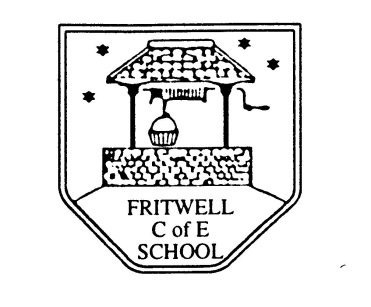 Breakfast Club Booking FormEach session costs £5 and runs from 7.45-8.40am.  Payment is to be made via ParentPay.  If you have more than one child please put them all on the same form and tick each day that you want to book.Child’s Name: ……………………………………………………………………………………………………………….                                                                             Date: ……………………………….                                             Autumn Term 2		Tuesday 2nd November to Friday 17th December							Academic Year 2021-2022DAYWeek Beg1st NovWeekBeg8th NovWeek Beg15th NovWeekBeg22nd NovWeekBeg29th NovWeekBeg6th DecWeekBeg13th DecMondayTuesdayWednesdayThursdayFriday